La famille (ahttps://youtu.be/OiwZOZ1pIgw Entre nous A1 page 66-67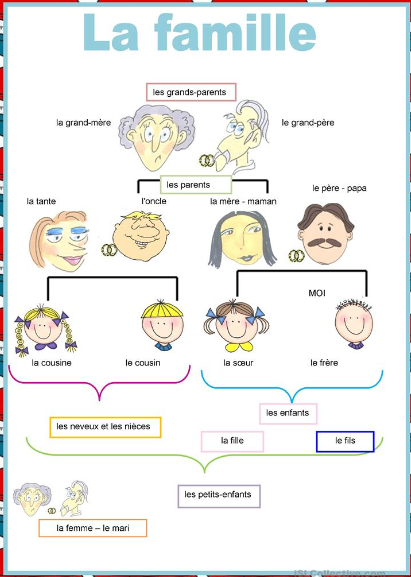 Exercice 1 (a-b-c-d) page 67Cool + culture = coolture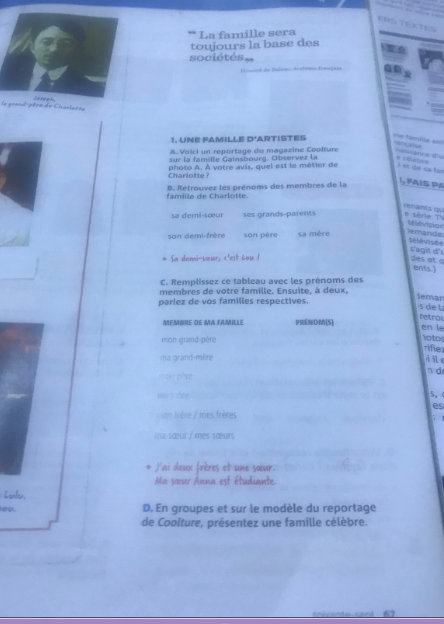 